Population pharmacokinetics and dosing considerations for the use of daptomycin in adult patients with haematological malignanciesPier Giorgio Cojutti,1,2 Anna Candoni,3 Virginia Ramos Martin,4 Davide Lazzarotto,3 Maria Elena Zannier,3  Renato Fanin,3 William Hope,4 Federico Pea1,2* 1Institute of Clinical Pharmacology, Santa Maria della Misericordia University Hospital of Udine, ASUIUD, Udine, Italy.2Department of Experimental and Clinical Medical Sciences, University of Udine, Udine, Italy.3Division of Haematology, Santa Maria della Misericordia University Hospital of Udine, ASUIUD, Udine, Italy.4 Antimicrobial Pharmacodynamics and Therapeutics, Department of Molecular and Clinical Pharmacology , Institute of Translational Medicine, University of Liverpool, Liverpool, UK. Running title: Dosing consideration for daptomycin use in oncoheamatological patientsKey words: daptomycin, personalized therapy, safety, efficacy, population pharmacokineticsWord count of the text: 3136Word count of the abstract: 250*Corresponding author. Mailing address: Institute of Clinical Pharmacology, Santa Maria della Misericordia University Teaching Hospital of Udine, P.le S. Maria della Misericordia 3, 33100 Udine, Italy. Phone: +39 0432 559833. E-mail: federico.pea@asuiud.sanita.fvg.itAbstractOBJECTIVES: To assess the population pharmacokinetics (PopPK) of daptomycin at the conventional dose of 6 mg/kg/daily in a cohort of oncohaematological patients.METHODS: Patients underwent serial blood sampling on day 3 of therapy (before dosing and at 0, 0.5, 1, 2, 3, 5, 7, 9, 12 after dosing) to assess the  pharmacokinetic profile of daptomycin. Monte Carlo simulation were performed for defining the probability of target attainment (PTA) of the reference efficacy exposure range (REER) for daptomycin AUC24h (465-761mg∙h/L) and Cmax (66–112mg/L) with 6, 8, 10 and 12 mg/kg/daily.RESULTS: Thirty patients were recruited. A two-compartment open model with first-order intravenous input and first-order elimination was developed. Estimated creatinine clearance (CrCL), serum albumin concentration (Alb), and presence of acute myeloid leukemia (AML) were covarietes included in the final model. Monte Carlo simulation showed that the conventional 6 mg/kg/daily dose resulted in satisfactory drug exposure only in patients with CrCL 50-100 mL/min/1.73 m2, Alb 26-45g/L, and a haematological diagnosis different from AML. Conversely, higher dosages, up to 12 mg/kg daily, were needed to achieve this goal in all of the other tested scenarios. In patients with CrCL 100-150 mL/min/1.73 m2 and Alb <25 g/L, even with the 12 mg/kg/daily dose the proportions of PTA of daptomycin AUC24h below the REER were unacceptably high (>35%). Accordingly, in these scenarios therapeutic drug monitoring could be a useful adjunct for optimized care.CONCLUSIONS: Our study provides a strong rationale for considering daptomycin dosages ≥ 8 mg/kg/daily in several clinical scenarios of oncohaematological patients. IntroductionBacterial infections are severe life-threatening complications of cytotoxic chemotherapy in neutropenic patients with haematological malignancies.1  During the last twenty years, bloodstream infections due to Gram-positive microorganisms have become increasingly common in this population,2 with mortality rates as high as 5%.3, 4  The prevalence of Gram-positive isolates from blood cultures from febrile oncology and haematology patients was of 18.7%,5 and increased to 40.9% when considering pathogens yielded from all of the infection sites (blood, lung, skin and soft tissues).4, 6 Coagulase-negative staphylococci (CoNS) are the most frequent Gram-positive pathogens, with methicillin-resistant (MR) rates of 70-80%.4, 7  The increase of vancomycin-resistant Enterococcus (VRE) is particularly worrisome, with VRE being responsible for up to 41.1% of all Gram-positive bacteremias in oncohaematologic patients..8	Daptomycin is a cyclic lipopeptide antibiotic with potent bactericidal activity against most Gram-positive microorganisms, including, MR-CoNS, MR Staphylococcus aureus (MRSA) and VRE.9  Daptomycin is currently used at a dose of 4-6 mg/kg every 24 hours for the treatment of complicated skin and soft tissue infections (cSSTIs), bloodstream infections and endocarditis.  , Daptomycin is an hydrophilic drug with high plasma protein binding (>90%), relatively small volume of distribution (about 0.1 L/kg), and is primarily eliminated as an unchanged moiety by the kidneys. The elimination half-life is approximately 9 hours.9, 10    Daptomycin is a valuable alternative to vancomycin because of its extended spectrum of activity and reduced nephrotoxicity.11, 12Patients with haematological malignancies have a number of idiosyncrasices that may alter the pharmacokinetics of hydrophilic antimicrobials such as like daptomycin.13-15 12-14 For example, hypoalbuminemia is commonly seen in oncohaematologic patients.16, 17 In a logistic regression analysis carried out among 948 hospitalized patients,  hypoalbuminemia was associated  to  oncohaematologic diseases  with an OR of 2.5.18 Likewise, augmented renal clearance (ARC), a condition defined as a creatinine clearance (CrCL) > 120 mL/min, has been increasingly described in haematological patients.19-21 The aim of this study was to estimate the population pharmacokinetics of daptomycin in a cohort of oncohaematological patients to further establish whether a standard dose of 6 mg/kg/daily results in adequate drug exposure in this patient population.         . Materials and methodsStudy designThis was a prospective observational single centre study carried out between December 2014 and February 2016 at the Santa Maria della Misericordia Universty Hospital of Udine, Italy. Adult oncohematological patients who received daptomycin 6 mg/kg/day infused over 30 min for documented or suspected Gram-positive infections were eligible for the study.  Patients underwent serial blood sampling on day 3 of therapy (before dosing and at 0, 0.5, 1, 2, 3, 5, 7, 9, 12 after dosing) to assess the  pharmacokinetic profile of daptomycin. The study was approved by the Regional Ethics Committee and informed written consent was obtained from each patient.  Daptomycin plasma concentrations were analyzed using a validated high performance liquid chromatography (HPLC) method with UV detection, as previously described.22, 23 Precision and accuracy were assessed by performing replicate analysis of quality control samples against calibration standards. Intra- and inter-assay coefficients of variation were always less than 10%. The lower limit of detection was 0.5 mg/L. 	Demographic (age, weight, height) and clinical data (co-administered medications, underlying haematologic disease and type of infection) were collected at patient enrollment. Serum creatinine and serum albumin were measured on the day of pharmacokinetic assessment. Creatinine clearance (CrCL) was estimated by means of the Chronic Kidney Disease Epidemiology (CKD-EPI) formula24 CrCL estimates between 30 and 100 mL/min/1.73 m2 denoted normal renal function, whereas CrCL estimates > 100 mL/min/1.73 m2 denoted a trend toward ARC. Serum albumin levels of 36-45 g/L denoted normal albuminemia; those between 26 and 35 g/L denoted mild hypoalbuminemia, and those  ≤ 25 g/L  denoted severe hypoalbuminemia. Population pharmacokinetic modelingA two-compartment open model with first-order intravenous input and first-order elimination was developed with the non-parametric adaptive grid (NPAG) algorithm within the Pmetrics package for R (Los Angeles, CA, USA).25  An additive lambda model was chosen for the structure of the error model. Estimates of assay errors were included in the modelling process by using the following  polynomial function: SD= C0 + C1Y+C2Y2+C3Y3, where Y are the observed concentrations and SD is the standard deviation of the concentrations.Population pharmacokinetic modelling was performed in two steps. In the first step, a base model parameterized only for daptomycin volume of distribution (Vd) and clearance (CL) was developed. This exploratory model was used to assess the level of relationship of daptomycin Vd and CL with the patient covariates . In the second step, the covariates were included in the structural model. A forward-backward selection process was implemented for covariate inclusion. A decrease greater than 3.84 points in the log-likelihood across models (i.e., P < 0.05) coupled with a decrease of the AIC and the χ2 in the final model compared with the basic model were used as criteria for retaining a covariate in the final model.  Model performance was tested by assessing the goodness-of-fit of the observed-predicted plot and the coefficient of determination of the linear regression of the observed-predicted values of each run.A visual predictive check (VPC) for the final model was developed to assess the fit of the model-predicted concentration-time profiles with the observed data. The model was considered reliable if at least 95% of the observed concentrations ranged within the 95% confidence interval (CI) of the model-predicted concentration-time profiles.Definition of daptomycin reference efficacy exposure range and safety thresholdI, our study, we adopted the daptomycin reference efficacy exposure range (REER) and safety threshold (ST) proposed by Chaves et al.26 Based on population pharmacokinetic analysis and simulations, these authors selected as daptomycin REER the interquartile range (IQR) between the 25th and 75th percentile of the simulated steady-state AUC24h (465 - 761 mg∙h/L) and Cmax (66 – 112 mg/L) for patients with infective endocarditis and/or staphylococcal bacteraemias with CrCL ≥ 30 mL/min receiving the standard dose of 6 mg/kg every 24h.26 Daptomycin ST was defined as the 75th percentiles of the steady-state AUC24h (1422 mg∙h/L) and Cmax (197 mg/L) for daptomycin reported in healthy volunteers with normal renal function who received 12 mg/kg every 24 h. This was the highest dose of daptomycin studied in controlled clinical trials, and showed a favorable safety and tolerability profile.26, 27Monte Carlo simulation for estimation of daptomycin doses predicting the probability of target attainment of the reference efficacy exposure range (REER) in oncohaematological patients with various underlying conditions.The best performing population pharmacokinetic model was used to conduct Monte Carlo simulations with Pmetrics in order to assess the probability of target attainment (PTA) of the daptomycin REER for AUC24h and Cmax with four incremental dosing regimens (6, 8, 10 and 12 mg/kg every 24 hours) in oncohematological patients. A one-thousand patient Monte Carlo simulation was performed for each of the regimens in relation to any eventual covariate that could have been included in the final model. We considered the optimised regimen as one that ensured the highest percentage of PTA of AUC24h falling within the REER, and a less than 10-15 % of PTA falling below the REER and/or above the ST. Distribution of PTA of Cmax was considered as confirmatory data in supporting the choice. Statistical analysisThe Kolmogorov–Smirnov test was used to assess whether data were normally or non-normally distributed. Accordingly, mean ± SD or median with IQR were used for the descriptive statistics. Categorical variables were compared by the χ2 test while continuous variables were compared using the Student’s t-test or Mann–Whitney test, as necessary. Univariate logistic regression analysis was performed to assess the association between daptomycin underexposure and patients’ clinical variables.  A P value < 0.05 was required to achieve statistical significance. All statistical analyses and plotting were performed using R version 3.3.1 (R Foundation for Statistical Computing, Vienna, Austria). ResultsPatients’ characteristicsThirty adult oncohaematological patients were recruited in the study. Demographic and clinical characteristics are summarized in Table 1. Median age was 57 years and most of the patients were females (53.3 %). Median estimate of CrCL was 102.2 mL/min/1.73 m2 and 63.3 % of patients (19/30) had a trend toward ARC. Hypoalbuminemia occurred in 60% of patients (18/30), being mild in 53.3 % of cases (16/30) and severe in 6.7% of cases (2/30). Acute myeloid leukemia was the most frequent underlying haematological malignancy (18/30, 60% of patients). Main reasons for daptomycin treatment were bloodstream infections and skin and soft tissue infections, which accounted overall for 90% of cases (27/30).  Microbiological isolates were yielded in 40% of patients (12/30). Additional antibiotics were administered in 53.3 % of cases (16/30).The median of daptomycin AUC24h and Cmax achieved with the standard 6 mg/kg/daily dose were below the REER (435.8 mg.h/L and 55.42 mg/L, respectively), and almost three-quarters of patients experienced drug underexposure. Following univariate logistic regression analysis, the presence of daptomycin AUC24h under the REER was significantly associated with both the presence of CrCL estimates ≥ 100 mL/min/1.73 m2 (OR = 180, C.I. =10.12 - 3198.80; p < 0.001) and that of AML (OR = 4.9, C.I. = 0.99 - 24.2; p = 0.05). Likewise, a positive trend toward the association was observed with severe hypoalbuminemia, even though this did not reach statistical significance (OR = 3.64, C.I. = 0.77 - 17.01; p = 0.101).  Population pharmacokinetic analysisThe final two-compartment model that contained patient covariates described daptomycin concentrations very well. The diagnostic plots for the final covariate model (Figure 1) showed a tight relationship between the observed and the predicted concentrations in plasma, both on a population level (R2 = 0.614; bias = 0.584; imprecision = 4.71) and after the Bayesian step (R2 = 0.936; bias = - 0.117; imprecision = 0.644). The distribution of the observed concentrations in plasma was consistent with that of the predicted concentrations, as suggested by the visual predictive check (VPC) plot (Figure 2).The performance of the different models built for assessing the influence of covariates on daptomycin CL and Vd is reported in Table 2. Estimated CrCL, serum albumin concentration, and AML were significantly correlated with daptomycin CL, whereas body weight was significantly associated with daptomycin Vd.  The full multivariable model was as follows:where TVCL is the typical value of daptomycin CL, TVVd is the typical value of Vd, Alb is serum albumin concentration, and Wt is total body weight. Mean (± SD) and median (IQR) estimates of the pharmacokinetic parameters for the final covariate model are summarized in Table 3.  Monte Carlo simulation for estimation of daptomycin doses predicting the probability of target attainment of the reference efficacy exposure range (REER) in oncohaematological patients with various underlying conditions.	The probability of target attainment (PTA) of the daptomycin REER with incremental doses of 6, 8, 10 and 12 mg/kg/day was simulated in oncohaematological patients according to the underlying clinical conditions that were included as covariates in the final population pharmacokinetic model (CrCL, Alb, diagnosis of AML). Eight different clinical scenarios were simulated in relation to two different classes each for renal function (CrCL 50-100 mL/min/1.73 m2  or 100-150 mL/min/1.73 m2), albuminemia (Alb 26-45 g/L or 15-25 g/L) and type of hematological malignancy (AML or NO AML). The tested scenarios were the following: scenario A, defined as the presence of CrCL 50-100 mL/min/1.73 m2, Alb 26-45 g/L, and NO AML;  scenario B, defined as the presence of CrCL 50-100 mL/min/1.73 m2, Alb 26-45 g/L, and AML;  scenario C, defined as the presence of CrCL 50-100 mL/min/1.73 m2, Alb 15-25 g/L, and NO AML; scenario D, defined as the presence of CrCL 50-100 mL/min/1.73 m2, Alb 15-25 g/L, and AML; scenario E, defined as the presence of CrCL 101-150 mL/min/1.73 m2, Alb 26-45 g/L and NO AML; scenario F, defined as the presence of CrCL 101-150 mL/min/1.73 m2, Alb 26-45 g/L, and AML; scenario G, defined as the presence of CrCL 101-150 mL/min/1.73 m2, Alb 15-25 g/L, and NO AML; scenario H, defined as presence of CrCL 101-150 mL/min/1.73 m2, Alb 15-25 g/L, and AML.  Consistently, a total of 32 one-thousand Monte Carlo simulation runs were conducted.  The distribution of the simulated daptomycin AUC24h and Cmax achievable with the different dosing regimens are depicted in Figure 3 and 4, respectively. In regard to daptomycin AUC24h, the standard 6 mg/kg/daily dose resulted in satisfactory drug exposure (by granting the highest percentage of PTA of AUC24h within the REER, and less than 10-15 % of PTA below the REER and/or above the ST) only for scenario A. Conversely, for all of the other scenarios, higher dosages than the standard one were required for achieving the predefined target (8 mg/kg/daily for the scenario B; 10 mg/kg for the scenarios C and E; 12 mg/kg/daily for the scenarios D, F, G and H). However, it is worth mentioning that in the scenarios G and H, even with the 12 mg/kg/daily dose the proportions of PTA of daptomycin AUC24h below the REER were unacceptably high (35.7 % and 44.0 %, respectively). Accordingly, we believe that in these scenarios therapeutic drug monitoring (TDM) could be a useful adjunct for optimized care.An algorithm for appropriately choosing the most advisable daptomycin dosing regimen in oncohaematological patients  in relation to different classes of underlying haematological disease, creatinine clearance estimates and albumin levels is depicted in Figure 5. Discussion        The present study developed a population pharmacokinetic model for daptomycin in hospitalized patients with haematological malignancies, and simulated the PTA of the REER in plasma with four incremental drug-dosing regimens. Our intention was to identify the best regimens for achieving appropriate drug exposure in oncohematological patients according to various underlying conditions. The final model accounted for up to 94% of the variability in drug concentrations and adequately fitted daptomycin concentration-time data, providing reliable estimates of the pharmacokinetic parameters. Daptomycin CL and Vd  showed wide inter-individual variability across different patient populations. Daptomycin CL ranged from 0.56 L/h to 1.81 L/h in patients with bone and joint infections28 and in those with sepsis and SA bacteremia29, respectively. Likewise, Vd ranged from 4.44 L30 to 12.29 L.31 Overall, our pharmacokinetic estimates are consistent with those reported by the largest population pharmacokinetic study of daptomycin carried out in patients with CrCL estimates > 80 mL/min (median CL of 0.86 L/h and Vd of 4.44 L).30 Covariate analysis found that CrCL, AML and ALB may affect the clearance of daptomycin in oncohematological patients. Several other authors found that CrCL is a major covariate affecting daptomycin CL,28, 30, 31  and dose adjustments have been recommended for patients with CrCL estimates < 30 mL/min. However, renal insufficiency is a rather infrequent occurrence in hematological patients, among whom mean and median values of CrCL are frequently higher than 100 mL/min/1.73 m2,20, 32 especially among AML patients.19 Augmentation of renal CL has been documented for several hydrophilic antibiotics among AML patients.  A 20 % increase of amikacin CL was documented among 207 AML patients,33 and similar findings for the aminoglycosides were also reported by other authors.34-36 We and other authors showed that also ceftazidime CL may be increased in AML patients with febrile neutropenia.15, 37 Consistently, conventional doses of hydrophilic antimicrobials were shown to be inadequate in AML patients. A prospective randomized controlled study was focused on describing piperacillin exposure in febrile neutropenic patients (38% of whom with AML) with a median CrCL of 84 mL/min/1.73 m2. It was shown that the conventional dose of piperacillin/tazobactam (4.5 g every 8 h every 6 h may) did not offer adequate exposure especially among patients with ARC (31% of the study population).21  Likewise, Lamoth et al. demonstrated that the recommended 2 g daily dose of imipenem was inadequate in ensuring appropriate exposure in febrile neutropenic oncohaematological patients (64.9 % of whom with AML) with a median CrCL of 105 mL/min.20The finding that the diagnosis of AML may by itself be an independent covariate in increasing daptomycin CL is in agreement with that of other authors, which found that AML was an independent predictor of CL increase for both amikacin33 and vancomycin. It has been hypothesized that in the early time post-chemotherapy the influence of AML on drug CL might be due to glomerular hyperfiltration in response to the huge renal load of proteic cellular catabolites deriving from massive cellular lysis of circulating cells.38 Other authors suggested that glomerular hyperfiltration might  be due to increased cardiac output and systemic inflammatory response promoted by febrile neutropenia.39Albuminemia was the third covariate that improved the predictive performance of our population pharmacokinetic model in estimating daptomycin CL. For antibiotics highly bound to plasma protein, like daptomycin and teicoplanin, severe hypoalbuminemia, by increasing the amount of the free moiety, may promote significant increases of drug CL.40, 41  Severe hypoalbuminemia is a frequent occurrence among oncoheaematological patients,18 and our group showed that conventional doses of teicoplanin are often inadequate among AML patients with severe hypoalbuminemia.14Monte Carlo simulations showed that the conventional 6 mg/kg daily dose of daptomycin may be inadequate in several clinical scenarios of oncohaematological patients. Simulation granted attainment of the daptomycin REER only in patients with normal renal function, normal albuminemia or mild hypoalbuminemia, and a diagnosis of haematological disease different from AML. Conversely, higher dosages, up to 12 mg/kg daily, were needed to achieve this goal in all of the other tested scenarios. The most challenging of these was that of AML patients with ARC and severe hypoalbuminemia. Our analysis suggests that when ARC and severe hypoalbuminemia coexist, even the 12 mg/kg/daily dose may not be sufficient in oncohematiological patients. Considering the high probability of drug underexposure predicted by our model in these clinical scenarios, we believe that TDM should be at least considered in this setting. Some limited experience showed the potential usefulness of this approach in routine clinical practice.22, 29The need for high daptomycin dosages ≥ 8 mg/kg/daily has been advocated by several authors, mainly in other patient populations.27, 29, 42-45 However, the majority of these claims were empirical, and were not supported by robust population pharmacokinetic analysis, as we did for oncohaematological patients in this study. We are aware of some potential weaknesses of our study. We recognize that the small sample size coupled with the heterogeneity of the patient case-mix might limit the generalizability of the findings. Additionally, some of the interindividual pharmacokinetic variability of  daptomycin might not be predicted accurately by our model, as non-renal CL may account for up to 40 % of daptomycin CL.10 However, the robust population pharmacokinetic analysis is a strength of our work.In conclusion, our study provides a strong rationale for considering the need for high daptomycin dosages ≥ 8 mg/kg/daily in several clinical scenarios of oncohaematological patients. Additionally, it provides a user-friendly algorithm that may help clinicians in choosing the most advisable dosing regimen in relation to some clinical conditions of frequent occurrence among these patients. We are currently planning a prospective study based on real-time TDM  of daptomycin to assess the reliability of this algorithm in clinical practice.References1.	Rolston KV. Challenges in the treatment of infections caused by gram-positive and gram-negative bacteria in patients with cancer and neutropenia. Clin Infect Dis 2005; 40 Suppl 4: S246-52.2.	Wisplinghoff H, Seifert H, Wenzel RP et al. Current trends in the epidemiology of nosocomial bloodstream infections in patients with hematological malignancies and solid neoplasms in hospitals in the United States. Clin Infect Dis 2003; 36: 1103-10.3.	Feld R. Bloodstream infections in cancer patients with febrile neutropenia. Int J Antimicrob Agents 2008; 32 Suppl 1: S30-3.4.	Trecarichi EM, Pagano L, Candoni A et al. Current epidemiology and antimicrobial resistance data for bacterial bloodstream infections in patients with hematologic malignancies: an Italian multicentre prospective survey. Clin Microbiol Infect 2015; 21: 337-43.5.	Bousquet A, Malfuson JV, Sanmartin N et al. An 8-year survey of strains identified in blood cultures in a clinical haematology unit. Clin Microbiol Infect 2014; 20: O7-12.6.	Cattaneo C, Casari S, Bracchi F et al. Recent increase in enterococci, viridans streptococci, Pseudomonas spp. and multiresistant strains among haematological patients, with a negative impact on outcome. Results of a 3-year surveillance study at a single institution. Scand J Infect Dis 2010; 42: 324-32.7.	Rolston KV, Yadegarynia D, Kontoyiannis DP et al. The spectrum of Gram-positive bloodstream infections in patients with hematologic malignancies, and the in vitro activity of various quinolones against Gram-positive bacteria isolated from cancer patients. Int J Infect Dis 2006; 10: 223-30.8.	Trubiano JA, Worth LJ, Thursky KA et al. The prevention and management of infections due to multidrug resistant organisms in haematology patients. Br J Clin Pharmacol 2015; 79: 195-207.9.	Fenton C, Keating GM, Curran MP. Daptomycin. Drugs 2004; 64: 445-55; discussion 57-8.10.	Dvorchik BH, Brazier D, DeBruin MF et al. Daptomycin pharmacokinetics and safety following administration of escalating doses once daily to healthy subjects. Antimicrob Agents Chemother 2003; 47: 1318-23.11.	Claeys KC, Zasowski EJ, Casapao AM et al. Daptomycin Improves Outcomes Regardless of Vancomycin MIC in a Propensity-Matched Analysis of Methicillin-Resistant Staphylococcus aureus Bloodstream Infections. Antimicrob Agents Chemother 2016; 60: 5841-8.12.	McDaneld PM, Spooner LM, Mohr JF et al. Use of daptomycin to treat infections with methicillin-resistant Staphylococcus aureus isolates having vancomycin minimum inhibitory concentrations of 1.5 to 2 mug/mL. Ann Pharmacother 2013; 47: 1654-65.13.	Pea F. Plasma pharmacokinetics of antimicrobial agents in critically ill patients. Curr Clin Pharmacol 2013; 8: 5-12.14.	Pea F, Viale P, Candoni A et al. Teicoplanin in patients with acute leukaemia and febrile neutropenia: a special population benefiting from higher dosages. Clin Pharmacokinet 2004; 43: 405-15.15.	Pea F, Viale P, Damiani D et al. Ceftazidime in acute myeloid leukemia patients with febrile neutropenia: helpfulness of continuous intravenous infusion in maximizing pharmacodynamic exposure. Antimicrob Agents Chemother 2005; 49: 3550-3.16.	Barchel D, Almoznino-Sarafian D, Shteinshnaider M et al. Clinical characteristics and prognostic significance of serum albumin changes in an internal medicine ward. Eur J Intern Med 2013; 24: 772-8.17.	Eriksson KM, Cederholm T, Palmblad JE. Nutrition and acute leukemia in adults: relation between nutritional status and infectious complications during remission induction. Cancer 1998; 82: 1071-7.18.	Numeroso F, Barilli AL, Delsignore R. Prevalence and significance of hypoalbuminemia in an internal medicine department. Eur J Intern Med 2008; 19: 587-91.19.	Udy AA, Roberts JA, Lipman J. Implications of augmented renal clearance in critically ill patients. Nat Rev Nephrol 2011; 7: 539-43.20.	Lamoth F, Buclin T, Csajka C et al. Reassessment of recommended imipenem doses in febrile neutropenic patients with hematological malignancies. Antimicrob Agents Chemother 2009; 53: 785-7.21.	Sime FB, Roberts MS, Tiong IS et al. Can therapeutic drug monitoring optimize exposure to piperacillin in febrile neutropenic patients with haematological malignancies? A randomized controlled trial. J Antimicrob Chemother 2015; 70: 2369-75.22.	Pea F, Cojutti P, Sbrojavacca R et al. TDM-guided therapy with daptomycin and meropenem in a morbidly obese, critically ill patient. Ann Pharmacother 2011; 45: e37.23.	Martens-Lobenhoffer J, Kielstein JT, Oye C et al. Validated high performance liquid chromatography-UV detection method for the determination of daptomycin in human plasma. J Chromatogr B Analyt Technol Biomed Life Sci 2008; 875: 546-50.24.	Flamant M, Haymann JP, Vidal-Petiot E et al. GFR estimation using the Cockcroft-Gault, MDRD study, and CKD-EPI equations in the elderly. Am J Kidney Dis 2012; 60: 847-9.25.	Neely MN, van Guilder MG, Yamada WM et al. Accurate detection of outliers and subpopulations with Pmetrics, a nonparametric and parametric pharmacometric modeling and simulation package for R. Ther Drug Monit 2012; 34: 467-76.26.	Chaves RL, Chakraborty A, Benziger D et al. Clinical and pharmacokinetic considerations for the use of daptomycin in patients with Staphylococcus aureus bacteraemia and severe renal impairment. J Antimicrob Chemother 2014; 69: 200-10.27.	Benvenuto M, Benziger DP, Yankelev S et al. Pharmacokinetics and tolerability of daptomycin at doses up to 12 milligrams per kilogram of body weight once daily in healthy volunteers. Antimicrob Agents Chemother 2006; 50: 3245-9.28.	Goutelle S, Roux S, Gagnieu MC et al. Pharmacokinetic Variability of Daptomycin during Prolonged Therapy for Bone and Joint Infections. Antimicrob Agents Chemother 2016; 60: 3148-51.29.	Falcone M, Russo A, Venditti M et al. Considerations for higher doses of daptomycin in critically ill patients with methicillin-resistant Staphylococcus aureus bacteremia. Clin Infect Dis 2013; 57: 1568-76.30.	Dvorchik B, Arbeit RD, Chung J et al. Population pharmacokinetics of daptomycin. Antimicrob Agents Chemother 2004; 48: 2799-807.31.	Di Paolo A, Tascini C, Polillo M et al. Population pharmacokinetics of daptomycin in patients affected by severe Gram-positive infections. Int J Antimicrob Agents 2013; 42: 250-5.32.	Bubalo JS, Munar MY, Cherala G et al. Daptomycin pharmacokinetics in adult oncology patients with neutropenic fever. Antimicrob Agents Chemother 2009; 53: 428-34.33.	Romano S, Fdez de Gatta MM, Calvo MV et al. Population pharmacokinetics of amikacin in patients with haematological malignancies. J Antimicrob Chemother 1999; 44: 235-42.34.	Zeitany RG, El Saghir NS, Santhosh-Kumar CR et al. Increased aminoglycoside dosage requirements in hematologic malignancy. Antimicrob Agents Chemother 1990; 34: 702-8.35.	Bertino JS, Jr., Booker LA, Franck P et al. Gentamicin pharmacokinetics in patients with malignancies. Antimicrob Agents Chemother 1991; 35: 1501-3.36.	Davis RL, Lehmann D, Stidley CA et al. Amikacin pharmacokinetics in patients receiving high-dose cancer chemotherapy. Antimicrob Agents Chemother 1991; 35: 944-7.37.	Daenen S, Erjavec Z, Uges DR et al. Continuous infusion of ceftazidime in febrile neutropenic patients with acute myeloid leukemia. Eur J Clin Microbiol Infect Dis 1995; 14: 188-92.38.	Pea F, Viale P, Furlanut M. Antimicrobial therapy in critically ill patients: a review of pathophysiological conditions responsible for altered disposition and pharmacokinetic variability. Clin Pharmacokinet 2005; 44: 1009-34.39.	Udy AA, Putt MT, Shanmugathasan S et al. Augmented renal clearance in the Intensive Care Unit: an illustrative case series. Int J Antimicrob Agents 2010; 35: 606-8.40.	Ulldemolins M, Roberts JA, Rello J et al. The effects of hypoalbuminaemia on optimizing antibacterial dosing in critically ill patients. Clin Pharmacokinet 2011; 50: 99-110.41.	Roberts JA, Pea F, Lipman J. The clinical relevance of plasma protein binding changes. Clin Pharmacokinet 2013; 52: 1-8.42.	Durante-Mangoni E, Andini R, Parrella A et al. Safety of treatment with high-dose daptomycin in 102 patients with infective endocarditis. Int J Antimicrob Agents 2016; 48: 61-8.43.	Figueroa DA, Mangini E, Amodio-Groton M et al. Safety of high-dose intravenous daptomycin treatment: three-year cumulative experience in a clinical program. Clin Infect Dis 2009; 49: 177-80.44.	Bassetti M, Mesini A, Molinari MP et al. Vancomycin susceptibility of meticillin-resistant Staphylococcus aureus (MRSA) bacteraemia isolates in an Italian hospital. Int J Antimicrob Agents 2011; 38: 453-4.45.	Kullar R, Davis SL, Levine DP et al. High-dose daptomycin for treatment of complicated gram-positive infections: a large, multicenter, retrospective study. Pharmacotherapy 2011; 31: 527-36..   Figure Legends:Figure 1. Diagnostic plot for the final covariate model. Shown are observed versus population predicted concentrations (left) and individual predicted concentrations (right) in plasma. Solid lines refer to linear regression between observed and predicted concentrations. Dashed lines are the identity lines between observed and predicted concentrations.Figure 2. Visual predictive check plot of daptomycin plasma concentrations versus time for the final covariate model. Gray shadings display predicted intervals of simulated data.Figure 3. Notched box (median and 25th to 75th percentile) and whisker (5th and 95th percentiles) plots  of  simulated daptomycin AUC24h according to eight different clinical scenarios (scenario A: CrCL 50-100 ml/min/1.73m2, albumin 26-45 g/L, NO AML; scenario B: CrCL 50-100 ml/min/1.73m2, albumin 26-45 g/L, AML; scenario C: CrCL 50-100 ml/min/1.73m2, albumin 15-25 g/L, NO AML; scenario D: CrCL 50-100 ml/min/1.73m2, albumin 15-25 g/L, AML; scenario E: CrCL 101-150 ml/min/1.73m2, albumin 26-45 g/L, NO AML; scenario F: CrCL 101-150 ml/min/1.73m2, albumin 26-45 g/L, AML; G) CrCL 101-150 ml/min/1.73m2, albumin 15-25 g/L, no AML; H) CrCL 101-150 ml/min/1.73m2, albumin 15-25 g/L, AML. The gray shaded area identifies the daptomycin reference effective exposure range (REER). The dashed line identifies the safety threshold (ST).Figure 4. Notched box (median and 25th to 75th percentile) and whisker (5th and 95th percentile) plots  of  simulated Cmax according to eight different clinical scenarios (scenario A: CrCL 50-100 ml/min/1.73m2, albumin 26-45 g/L, NO AML; scenario B: CrCL 50-100 ml/min/1.73m2, albumin 26-45 g/L, AML; scenario C: CrCL 50-100 ml/min/1.73m2, albumin 15-25 g/L, NO AML; scenario D: CrCL 50-100 ml/min/1.73m2, albumin 15-25 g/L, AML; scenario E: CrCL 101-150 ml/min/1.73m2, albumin 26-45 g/L, NO AML; scenario F: CrCL 101-150 ml/min/1.73m2, albumin 26-45 g/L, AML; G) CrCL 101-150 ml/min/1.73m2, albumin 15-25 g/L, no AML; H) CrCL 101-150 ml/min/1.73m2, albumin 15-25 g/L, AML. The gray shaded area identifies the daptomycin reference effective exposure range (REER). The dashed line identifies the safety threshold (ST).Figure 5.  Algorithm for choosing the most advisable daptomycin dosing regimen in oncohaematological patients  in relation to different classes of underlying haematological disease, of creatinine clearance estimates and of albumin levels (AML, acute myeloid leukemia; CrCL, creatinine clearance; Alb; albumin concentration; * therapeutic drug monitoring suggested).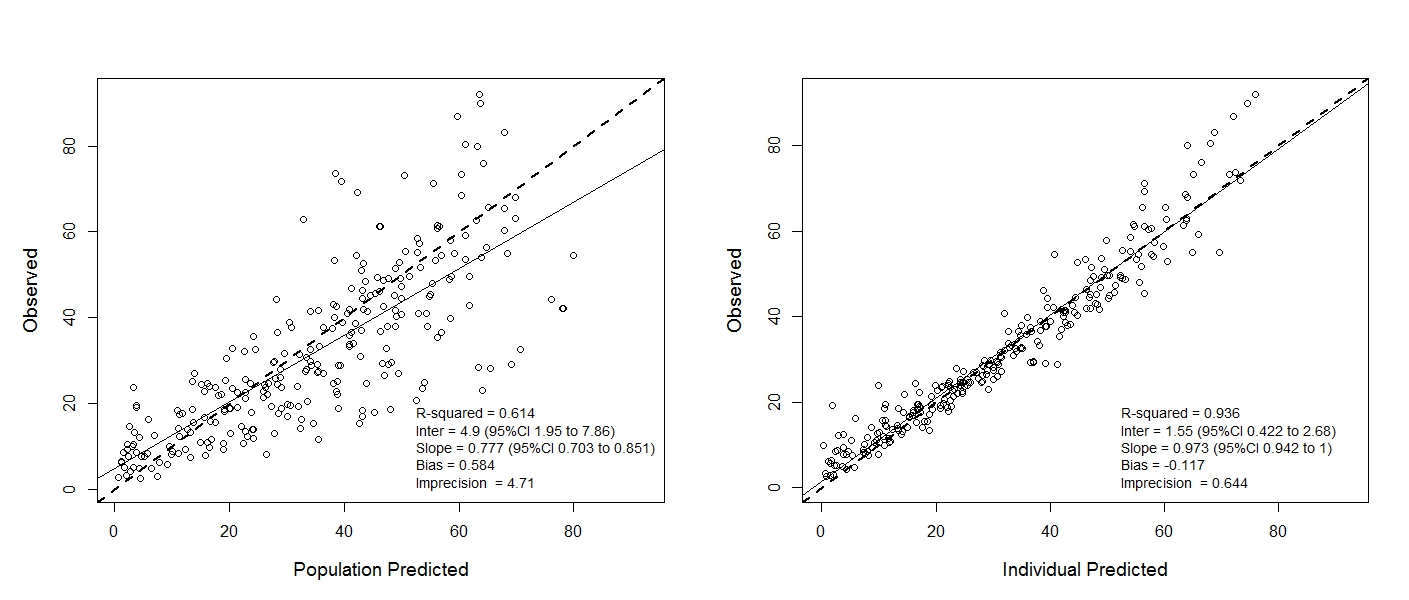 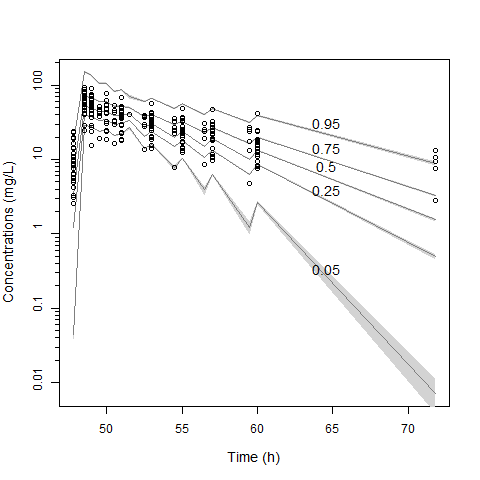 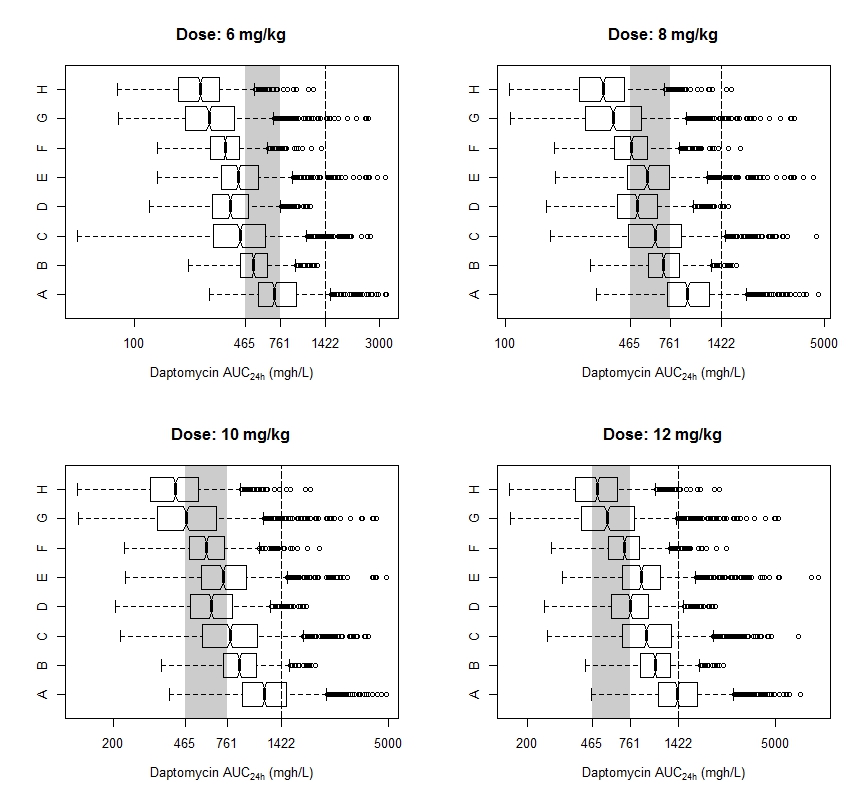 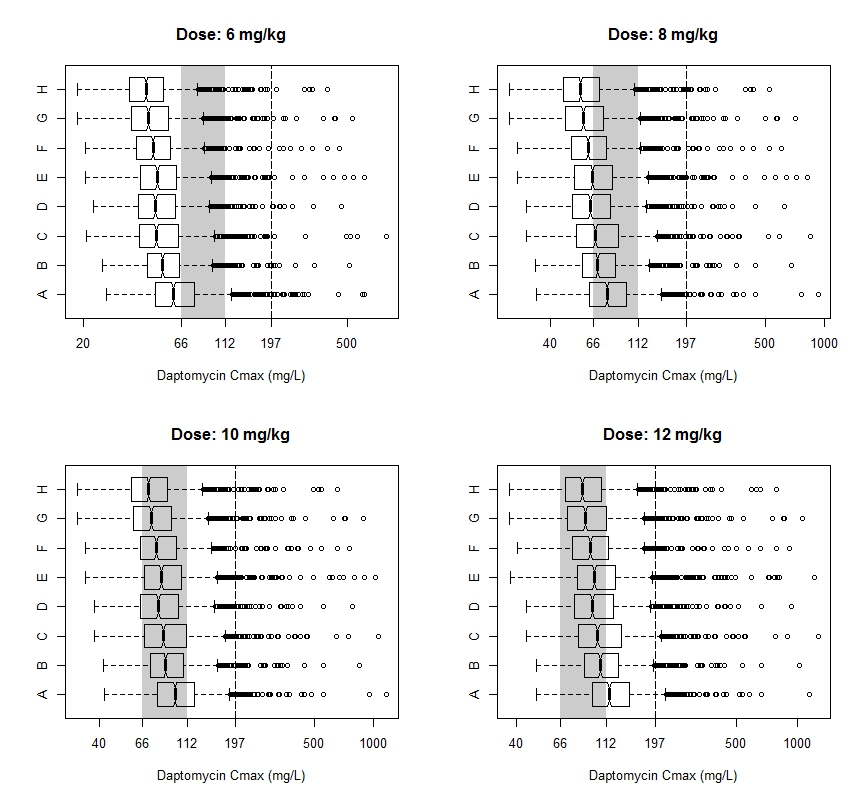 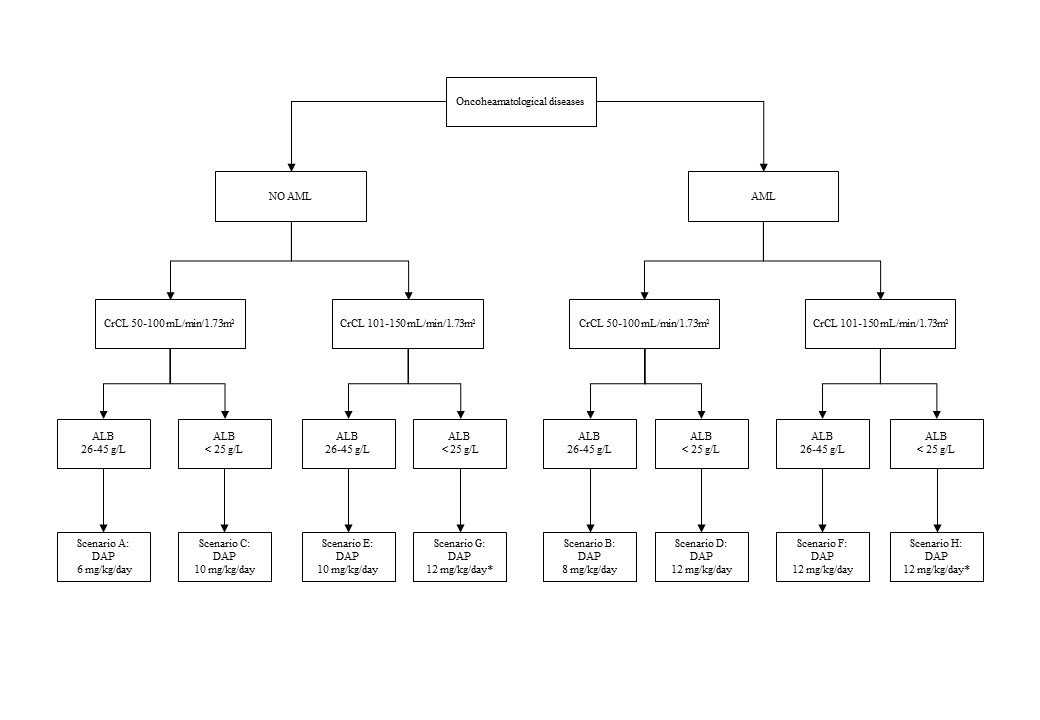 Table 1. Demographic characteristics of the populationTable 1. Demographic characteristics of the populationTable 1. Demographic characteristics of the populationTable 1. Demographic characteristics of the populationTotal number of patientsTotal number of patientsTotal number of patients30Age (years)Age (years)Age (years)57 (50.3 – 62.5)Gender (male/female)Gender (male/female)Gender (male/female)14/16Weight (kg) Weight (kg) Weight (kg) 69.0 (50.0 – 109.0)BMI (kg/m2)BMI (kg/m2)BMI (kg/m2)23.9 (18.8 – 39.7)Creatinine clearance (mL/min/1.73 m2)Creatinine clearance (mL/min/1.73 m2)Creatinine clearance (mL/min/1.73 m2)102.2 (68.2 – 123.2)Albumin (g/L)Albumin (g/L)Albumin (g/L)33.6 (18.7 – 41.3)Daptomycin AUC24h (mg∙h/L)Daptomycin AUC24h (mg∙h/L)Daptomycin AUC24h (mg∙h/L)435.8 (155.6 – 1006.1)Daptomycin Cmax (mg/L)Daptomycin Cmax (mg/L)Daptomycin Cmax (mg/L)55.42 (47.0 – 68.9)Duration of therapy (days)Duration of therapy (days)Duration of therapy (days)7 (4 – 16)Time post chemotherapy (days)  Time post chemotherapy (days)  Time post chemotherapy (days)  12 (9 – 16)Type of hematologic diseaseType of hematologic diseaseType of hematologic diseaseacute myeloid leukemia18 (60.0)acute lymphocytic leukemia3 (10.0)multiple myeloma3 (10.0)lymphoma3 (10.0)chronic myeloid leukemia1 (3.3)idiopathic myelofibrosis1 (3.3)idiopathic thrombocytopenic purpura1 (3.3)Type of infectionsType of infectionsType of infectionsblood stream infectionblood stream infection15 (50.0)soft and skin tissue infectionsoft and skin tissue infection11 (36.7)fever of unknown originfever of unknown origin2 (6.7)soft and skin tissue infection and blood stream infectionsoft and skin tissue infection and blood stream infection1 (3.3)thrombophlebitisthrombophlebitis1 (3.3)Organisms isolatedOrganisms isolatedOrganisms isolatedStaphylococcus spp.Staphylococcus spp.12 (40)viridans streptococciviridans streptococci2 (6.7)Enterococcus faecalisEnterococcus faecalis1 (3.3)Additional antibioticsAdditional antibioticsAdditional antibioticspiperacillin/tazobactampiperacillin/tazobactam8  (26.7)meropenemmeropenem3 (10.0)levofloxacinlevofloxacin2 (6.7)amikacinamikacin2 (6.7)trimethoprim/sulfamethoxazoletrimethoprim/sulfamethoxazole1 (3.3)Data for continuous variables are presented as median (IQR) and data for dichotomous variables are presented as number (%). Data for continuous variables are presented as median (IQR) and data for dichotomous variables are presented as number (%). Data for continuous variables are presented as median (IQR) and data for dichotomous variables are presented as number (%). Data for continuous variables are presented as median (IQR) and data for dichotomous variables are presented as number (%). Table 2. Runrecord of the most significant models evaluated in this study with their relative performance indicators Table 2. Runrecord of the most significant models evaluated in this study with their relative performance indicators Table 2. Runrecord of the most significant models evaluated in this study with their relative performance indicators Table 2. Runrecord of the most significant models evaluated in this study with their relative performance indicators Table 2. Runrecord of the most significant models evaluated in this study with their relative performance indicators Table 2. Runrecord of the most significant models evaluated in this study with their relative performance indicators Table 2. Runrecord of the most significant models evaluated in this study with their relative performance indicators Table 2. Runrecord of the most significant models evaluated in this study with their relative performance indicators Table 2. Runrecord of the most significant models evaluated in this study with their relative performance indicators Table 2. Runrecord of the most significant models evaluated in this study with their relative performance indicators Table 2. Runrecord of the most significant models evaluated in this study with their relative performance indicators Model typeParameterCovariateFunctional formLog likelihoodAICχ2 comparedto base modelStatistics for observed vs. individual predictive analysisStatistics for observed vs. individual predictive analysisStatistics for observed vs. individual predictive analysisModel typeParameterCovariateFunctional formLog likelihoodAICχ2 comparedto base modelR2BiasImprecisionBase Model----18691880NA0.902-0.1430.652Covariate ModelsCLAlbPower-177717893.07 E-90.929-0.1750.651CLAMLAdditive shift-174317551.83 E-100.937-0.1200.643CLCrCLPower-173417465.12 E-100.937-0.1480.674VdWtPower-174317553.07 E-90.936-0.1140.644Full Multivariable ModelCL, VdAlb, AML, CrCL, WtPower andadditive shift-172717433.07 E-90.937-0.1170.644Alb, serum albumin concentration; AML, acute myeloid leukemia; CrCL, creatinine clearance; CL, total clearance of daptomycin; Vd, volume of distribution of the central compartment;  Wt, total body weight.Alb, serum albumin concentration; AML, acute myeloid leukemia; CrCL, creatinine clearance; CL, total clearance of daptomycin; Vd, volume of distribution of the central compartment;  Wt, total body weight.Alb, serum albumin concentration; AML, acute myeloid leukemia; CrCL, creatinine clearance; CL, total clearance of daptomycin; Vd, volume of distribution of the central compartment;  Wt, total body weight.Alb, serum albumin concentration; AML, acute myeloid leukemia; CrCL, creatinine clearance; CL, total clearance of daptomycin; Vd, volume of distribution of the central compartment;  Wt, total body weight.Alb, serum albumin concentration; AML, acute myeloid leukemia; CrCL, creatinine clearance; CL, total clearance of daptomycin; Vd, volume of distribution of the central compartment;  Wt, total body weight.Alb, serum albumin concentration; AML, acute myeloid leukemia; CrCL, creatinine clearance; CL, total clearance of daptomycin; Vd, volume of distribution of the central compartment;  Wt, total body weight.Alb, serum albumin concentration; AML, acute myeloid leukemia; CrCL, creatinine clearance; CL, total clearance of daptomycin; Vd, volume of distribution of the central compartment;  Wt, total body weight.Alb, serum albumin concentration; AML, acute myeloid leukemia; CrCL, creatinine clearance; CL, total clearance of daptomycin; Vd, volume of distribution of the central compartment;  Wt, total body weight.Alb, serum albumin concentration; AML, acute myeloid leukemia; CrCL, creatinine clearance; CL, total clearance of daptomycin; Vd, volume of distribution of the central compartment;  Wt, total body weight.Alb, serum albumin concentration; AML, acute myeloid leukemia; CrCL, creatinine clearance; CL, total clearance of daptomycin; Vd, volume of distribution of the central compartment;  Wt, total body weight.Alb, serum albumin concentration; AML, acute myeloid leukemia; CrCL, creatinine clearance; CL, total clearance of daptomycin; Vd, volume of distribution of the central compartment;  Wt, total body weight.Table 3. Parameter estimates of daptomycin for the final covariate two-compartment population pharmacokinetic modelTable 3. Parameter estimates of daptomycin for the final covariate two-compartment population pharmacokinetic modelTable 3. Parameter estimates of daptomycin for the final covariate two-compartment population pharmacokinetic modelTable 3. Parameter estimates of daptomycin for the final covariate two-compartment population pharmacokinetic modelTable 3. Parameter estimates of daptomycin for the final covariate two-compartment population pharmacokinetic modelMeanSDCoefficient of variation (%)Median (IQR)CL (L/h)1.020.4544.100.89 (0.73 – 1.19)Vd (L)4.842.3448.304.29 (3.58 – 4.76)kcp (h-1)19.042.1611.3319.89 (18.72 – 19.90)kpc (h-1)19.401.899.7319.90 (19.90 – 19.90)CL, total clearance of daptomycin; kcp and kpc, first-order intercompartmental transfer rate constant connecting the central and peripheral compartments; Vd, volume of distribution of the central compartment.CL, total clearance of daptomycin; kcp and kpc, first-order intercompartmental transfer rate constant connecting the central and peripheral compartments; Vd, volume of distribution of the central compartment.CL, total clearance of daptomycin; kcp and kpc, first-order intercompartmental transfer rate constant connecting the central and peripheral compartments; Vd, volume of distribution of the central compartment.CL, total clearance of daptomycin; kcp and kpc, first-order intercompartmental transfer rate constant connecting the central and peripheral compartments; Vd, volume of distribution of the central compartment.CL, total clearance of daptomycin; kcp and kpc, first-order intercompartmental transfer rate constant connecting the central and peripheral compartments; Vd, volume of distribution of the central compartment.